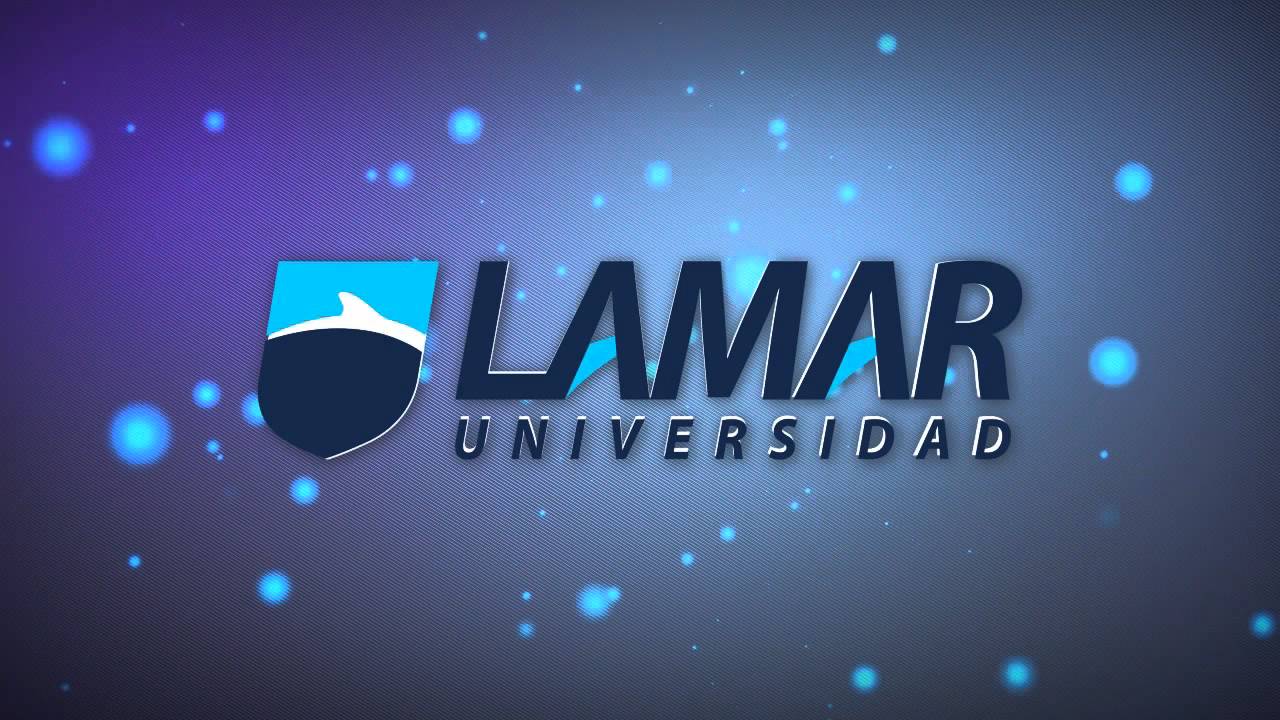 Sergio Bazan Muñoz JrBiologia actividad 19/3/17BEO4113Bibliografías:marciela licata. (2015). el fluor en la nutricion. 2017, de zonadiet.com Sitio web: http://www.zonadiet.com/nutricion/fluor.htmDr. mercola. (2012). el magnesio es mucho mas importantede lo que se pensaba. 2017, de mercola Sitio web: http://espanol.mercola.com/boletin-de-salud/beneficios-del-magnesio.aspxTodd WJ, elvehjem CA, Hart EB zinc in the nutrition of the rat, Am J Physiol 1994Elementos en el cuerpo humanoElementos en el cuerpo humanocobreEl cobre es importante para la salud ya que colabora en la absorción del hierro y por lo tanto previene la anemia y ayuda a generar hemoglobina, el cuerpo humano tiene de 70 a 100 mg de cobrezincTiene un efecto directo en el crecimiento y el sistema neurológico y el sistema inmunológico, también sirve de regulador y estabiliza la estructura terciana de enzimasmagnesioEs responsable de la creación de ATP, formación adecuada de huesos y dientes, relajación de los vasos sanguíneos, acción del musculo del corazón y regulación de los niveles de azúcar en la sangrecalcioActúa como mediador intracelular o mensajero, ayuda a coagular sangre, regula enzimas quinasas y mantiene fuerte los huesos y dientesflúorDebido a su gran afinidad con el calcio ayuda al reforzamiento de los huesos, favorece la formación ósea, protege los dientes ante las carieshierroEl hierro transporta oxigeno a todas las células de los tejidos, si se tiene déficit de hierro causa anemia, sirve en la síntesis de ADN y ayuda a regular el sistema nervioso.